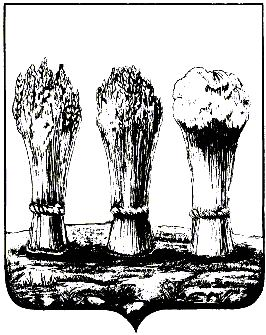 АДМИНИСТРАЦИЯ ЛЕНИНСКОГО РАЙОНА ГОРОДА ПЕНЗЫПРИКАЗот 03.04.2017 №122Об утверждении порядка уведомления представителя нанимателя (работодателя) о фактах обращения в целях склонения муниципального служащего администрации Ленинского района города Пензы к совершению коррупционных правонарушенийВ соответствии со статьей 9 Федерального закона от 25.12.2008  №273-ФЗ «О противодействии коррупции», П Р И К А З Ы В А Ю :1. Утвердить прилагаемый Порядок уведомления представителя нанимателя (работодателя) о фактах обращения в целях склонения муниципального служащего администрации Ленинского района города Пензы к совершению коррупционных правонарушений.2. Признать утратившим силу приказ администрации Ленинского района города Пензы от 27.12.2016 № 337 «Об утверждении порядка уведомления представителя нанимателя (работодателя) о фактах обращения в целях склонения муниципального служащего администрации Ленинского района города Пензы к совершению коррупционных правонарушений».3. Настоящий приказ действует в части, не противоречащей законодательству о противодействии коррупции.4. Настоящий приказ опубликовать в средствах массовой информации и на официальном сайте администрации города Пензы в информационно-телекоммуникационной сети «Интернет».5.  Контроль за выполнением настоящего приказа оставляю за собой.Глава администрации                            	                         Н.Б. Москвитина Приложениек приказу администрации Ленинского района города Пензыот  __________________  № _____Порядокуведомления представителя нанимателя (работодателя)о фактах обращения в целях склонения муниципального служащего администрации Ленинского района города Пензы к совершению коррупционных правонарушений1. Настоящим Порядком в соответствии со статьей 9 Федерального закона от 25.12.2008 № 273-ФЗ «О противодействии коррупции» определяется процедура уведомления представителя нанимателя (работодателя) о фактах обращения в целях склонения муниципального служащего администрации Ленинского района города Пензы (далее – муниципальный служащий), к совершению коррупционных правонарушений, перечень сведений, содержащихся в уведомлениях, организация проверки этих сведений и порядок регистрации уведомлений.2. Муниципальный служащий обязан уведомлять представителя нанимателя (работодателя), органы прокуратуры или другие государственные органы обо всех случаях обращения к нему каких-либо лиц в целях склонения его к совершению коррупционных правонарушений.3. Муниципальные служащие обязаны уведомлять представителя нанимателя (работодателя), обо всех случаях обращения к ним каких-либо лиц в целях склонения их к совершению коррупционных правонарушений в тот же день (при невозможности уведомить в тот же день - на следующий рабочий день).В случае нахождения муниципального служащего в командировке, в отпуске, вне места прохождения службы он обязан уведомить представителя нанимателя (работодателя) по любым доступным средствам связи, а по прибытии к месту службы оформить соответствующее уведомление в письменной форме.4. Муниципальный служащий, которому стало известно о факте обращения к иным муниципальным служащим каких-либо лиц в целях склонения их к совершению коррупционных правонарушений, вправе уведомлять об этом представителя нанимателя (работодателя) в соответствии с процедурой, установленной настоящим Порядком.5. Уведомление о фактах обращения в целях склонения муниципального служащего к совершению коррупционных правонарушений (далее - уведомление) подается на имя представителя нанимателя (работодателя) в письменной форме (форма уведомления приведена в приложении 1 к настоящему Порядку).6. Уведомление должно содержать следующие сведения:1) фамилия, имя, отчество, наименование должности, контактный телефон муниципального служащего, подавшего уведомление;2) все известные сведения о лице (лицах), склоняющем муниципального служащего к совершению коррупционного правонарушения;3) обстоятельства обращения в целях склонения муниципального служащего к совершению коррупционного правонарушения (дата, место, время, иные обстоятельства обращения);4) сущность предполагаемого коррупционного правонарушения (сведения о действиях (бездействии), которые должен осуществить муниципальный служащий в связи с обращением в целях склонения к совершению коррупционных правонарушений);5) способ склонения к коррупционному правонарушению, а также информацию об отказе (согласии) принять предложение лица о совершении коррупционного правонарушения;6) дата заполнения уведомления;7) подпись муниципального служащего, подавшего уведомление.7. Уведомление в день его подачи муниципальным служащим регистрируется уполномоченным представителем нанимателя (работодателем) лицом (далее – уполномоченное лицо) в Журнале учета уведомлений о фактах обращения в целях склонения муниципального служащего к совершению коррупционных правонарушений, составленном по форме согласно приложению 2 к настоящему Порядку, и направляется представителю нанимателя (работодателю) для принятия решения о проведении проверки сведений, содержащихся в уведомлении (далее - проверка).Копия зарегистрированного уведомления (с отметкой о регистрации) в день регистрации выдается муниципальному служащему. На копии уведомления, подлежащего передаче муниципальному служащему, делается запись «Уведомление зарегистрировано» с указанием даты и номера регистрации уведомления, фамилии, инициалов и должности лица, зарегистрировавшего уведомление.8. Проверка осуществляется уполномоченным лицом в течение 10 рабочих дней со дня регистрации уведомления.9. При осуществлении проверки уполномоченное лицо имеет право:1) проводить беседу с муниципальным служащим;2) изучать сведения, содержащиеся в уведомлении, и дополнительные материалы, представленные муниципальным служащим;3) получать от муниципального служащего пояснения по сведениям, содержащимся в уведомлении, и дополнительным материалам;4) готовить и направлять в установленном порядке запросы в правоохранительные органы, иные государственные органы, органы местного самоуправления, на предприятия, в учреждения, организации;5) получать информацию от физических лиц с их согласия.10. Сведения, содержащиеся в уведомлении, и материалы проверки относятся к информации ограниченного доступа, если федеральным законом они не отнесены к сведениям, составляющим государственную тайну.11. По результатам проверки представителю нанимателя (работодателю) представляется доклад в письменной форме.12. При установлении в ходе проверки обстоятельств, свидетельствующих о наличии признаков преступления или административного правонарушения, материалы об этом направляются представителем нанимателя (работодателем) в государственные органы в соответствии с их компетенцией.13. Муниципальный служащий, уведомивший представителя нанимателя (работодателя), органы прокуратуры или другие государственные органы о фактах обращения в целях склонения его к совершению коррупционного правонарушения, о фактах совершения другими муниципальными служащими коррупционных правонарушений, находится под защитой государства в соответствии с законодательством Российской Федерации.14. В случае совершения муниципальным служащим, сообщившим в правоохранительные или иные государственные органы или средства массовой информации о ставших ему известными фактах коррупции, дисциплинарного проступка в течение года после указанного сообщения, меры дисциплинарной ответственности применяются к нему по итогам рассмотрения соответствующего вопроса на заседании комиссии администрации Ленинского района города Пензы по соблюдению требований к служебному поведению муниципальных служащих и урегулированию конфликта интересов (далее - комиссия). В таком заседании комиссии может принимать участие прокурор. Председатель комиссии представляет прокурору, осуществляющему надзор за соблюдением законодательства о государственной службе или законодательства о труде, необходимые материалы не менее чем за пять рабочих дней до дня заседания комиссии.Приложение 1к Порядку уведомленияпредставителя нанимателя (работодателя) о фактах обращения в целях склонения муниципального служащего администрации Ленинского района города Пензы к совершению коррупционных правонарушений____________________________________(должность, Ф.И.О. представителя нанимателя (работодателя))____________________________________________________________________________________________________________(должность, Ф.И.О. муниципального служащего, контактный телефон)Уведомлениео фактах обращения в целях склонения муниципального служащегок совершению коррупционных правонарушенийВ соответствии со статьей 9 Федерального закона от 25.12.2008 № 273-ФЗ «О противодействии коррупции» уведомляю о факте обращения в целях склонения______________________________________________ ___________________________________________________________________________ (должность, Ф.И.О. муниципального служащего)к совершению коррупционных правонарушений со стороны _______________ ______________________________________________________________________________________________________________________________________________________ (указываются все известные сведения о лице (лицах), склоняющем муниципального служащего к совершению коррупционного правонарушения)Обстоятельства обращения в целях склонения муниципального служащего к совершению коррупционного правонарушения: ______________________________________________________________________________________________________________________________________________________________________________________________________________________(дата, место, время, иные обстоятельства обращения)_________________________________________________________________________.Сущность предполагаемого коррупционного правонарушения:______________________________________________________________________________________________________________________________________________________(указываются сведения о действиях (бездействии), которые должен осуществить муниципальный служащий в связи с обращением в целях склонения к совершению коррупционных правонарушений)Способ склонения к коррупционному правонарушению, а также информация об отказе (согласии) принять предложение лица о совершении коррупционного правонарушения: _________________________________ __________________________________________________________________________Дата ПодписьПриложение 2к Порядку уведомленияпредставителя нанимателя (работодателя) о фактах обращения в целях склонения муниципального служащего администрации Ленинского района города Пензы к совершению коррупционных правонарушенийЖурналучета уведомлений о фактах обращения в целях склонения муниципального служащего к совершению коррупционных правонарушений№ п/пДата регистрации уведомленияФ.И.О., должность муниципального служащего, представившего уведомлениеФ.И.О., должность лица, принявшего уведомлениеПодпись лица, принявшего уведомлениеПодпись муниципального служащего, представившего уведомление, в получении копии уведомленияДата  направления  уведомления представителю нанимателяПримечание12345678